1. Общие требования безопасности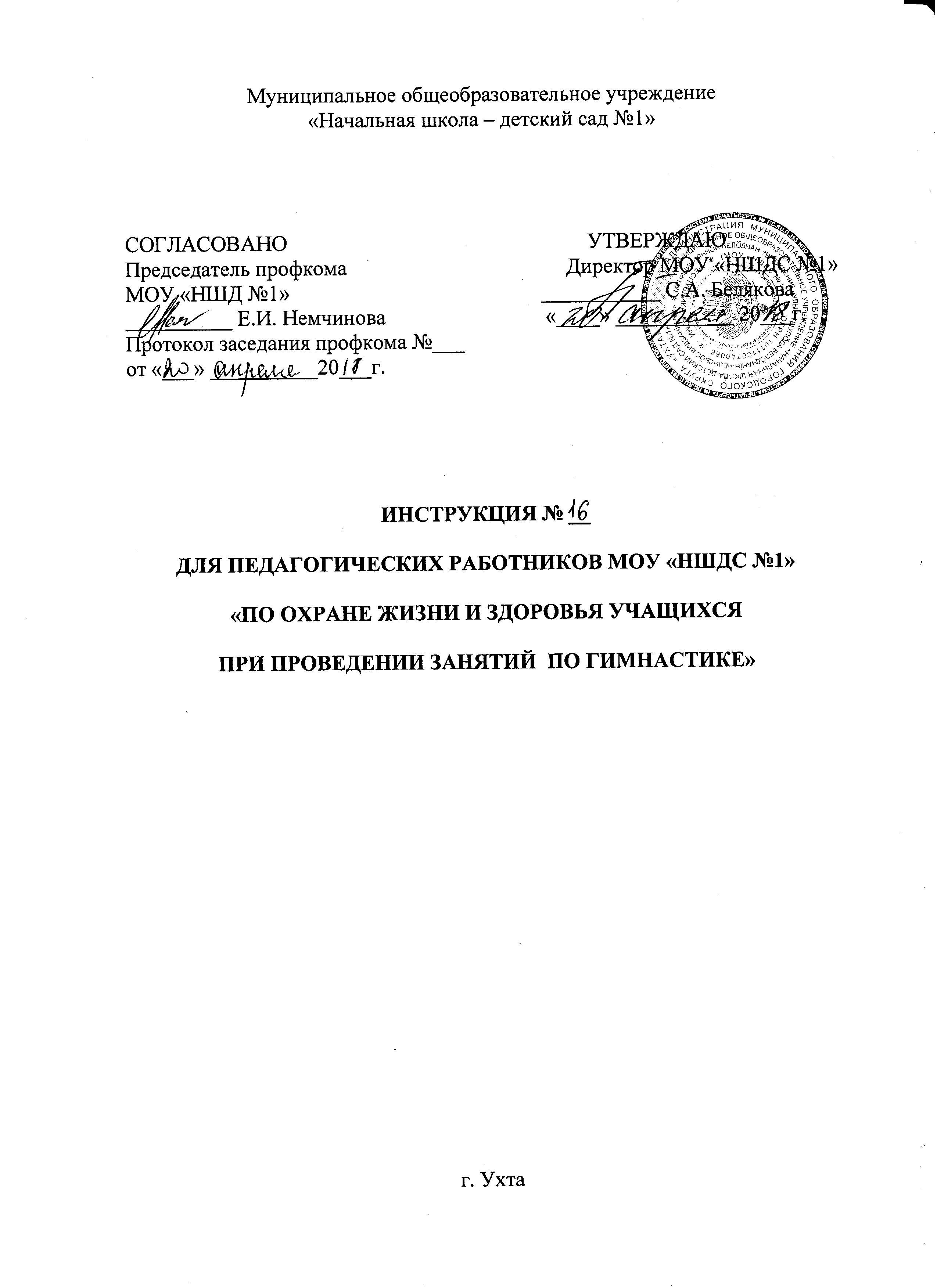 1.1. К занятиям гимнастикой допускаются учащиеся,  прошедшие инструктаж по технике безопасности, медицинский осмотр и не имеющие противопоказаний по состоянию здоровья.1.2. При проведении занятий по гимнастике учащиеся обязаны соблюдать правила поведения, расписание учебных занятий, установленные режимы занятий и отдыха.1.3.При проведении занятий по гимнастике на учащихся могут воздействовать  следующие опасные факторы:- травмы при выполнении упражнений на неисправных спортивных снарядах, а также при выполнении упражнений без страховки;- травмы при выполнении упражнений на спортивных снарядах с влажными ладонями на загрязненных снарядах;- травмы при выполнении гимнастических упражнений без использования гимнастических матов;- травмы при выполнении упражнений без разминки.1.4. При получении травмы учащийся обязан немедленно поставить об этом в известность учителя. При неисправности спортивного инвентаря прекратить занятия и сообщить об этом учителю.1.5. В процессе занятий ученики обязаны соблюдать установленный порядок проведения учебных занятий и правила личной гигиены.Учащимся запрещается:- бегать без разрешения учителя, открывать окна, фрамуги, толкать друг друга; -кидать различные предметы друг в друга;- трогать без разрешения учителя спортивное снаряжение.Учащиеся обязаны:- надеть спортивный костюм и спортивную обувь в раздевалке спортзала до начала урока;- пройти инструктаж по охране труда перед уроками гимнастики;- выполнять требования охраны труда и правил для учащихся на занятиях гимнастикой.1.6. Учитель обязан:- обеспечить безопасность спортивного оборудования, используемого на занятиях, не допускать нарушения инструкции по использованию спортивного оборудования и инвентаря.2. ТРЕБОВАНИЯ БЕЗОПАСНОСТИ ПЕРЕД НАЧАЛОМ ЗАНЯТИЙ2.1. Учитель обязан:- подготовить спортивный зал или спортивную площадку  для обеспечения безопасности и эффективности занятия, проверять исправность спортивного оборудования, имеющегося в спортзале и на спортплощадке;- провести инструктаж по охране труда и технике безопасности по легкой атлетике для всех учащихся с обязательной отметкой в «Журнале инструктажа по технике безопасности» и в классном журнале при изучении соответствующего раздела;- проверить исправность спортивного оборудования перед каждым уроком;- о возникших неполадках сообщить администрации школы;- исключить из пользования непригодное оборудование;- проверить перед началом занятий одежду и обувь учащихся, ознакомиться с медицинскими показаниями,2.2. Учителю запрещается:- использовать неисправное спортивное оборудование;- допускать к занятиям учащихся, не прошедших инструктаж по охране труда и технике безопасности при проведении занятий по гимнастике.2.3. Учащиеся обязаны:- надеть спортивный костюм и спортивную обувь с нескользкой подошвой;- пройти инструктаж по охране труда на занятиях гимнастикой;- выполнять требования охраны труда и правила для учащихся на занятиях по гимнастике.3. ТРЕБОВАНИЯ БЕЗОПАСНОСТИ ВО ВРЕМЯ ЗАНЯТИЙ.3.1. Учитель обязан:- провести разминку;- обеспечить показ выполнения упражнения перед его выполнением учеником и в случае необходимости страховку;- обеспечить безопасное выполнение упражнений и безопасное использование спортивного оборудования и инвентаря;- при выполнении упражнений потоком (один за другим) контролировать интервалы между детьми во избегания столкновений;- обеспечить устойчивый порядок и дисциплину на уроке.3.2. Учителю запрещается:- оставлять без присмотра учащихся на уроке;- допускать к занятиям учащихся, не прошедших инструктаж по охране труда и технике безопасности на занятиях по гимнастике;- использовать неисправное спортивное оборудование.3.3.Учащиеся обязаны:- соблюдать требования учителя и правила поведения на уроке;- при выполнении прыжков и соскоков со спортивных снарядов приземляться мягко на носки ступней, пружинисто приседая.- при выполнении упражнений потоком  (один за другим) соблюдать достаточные интервалы, чтобы не было столкновений.3.4. Учащимся запрещается:- выполнять упражнения на спортивных снарядах без учителя, а также без страховки;- выполнять упражнения на спортивных снарядах с влажными руками;- стоять близко к спортивному снаряду при выполнении упражнений другим учеником.4. ТРЕБОВАНИЯ БЕЗОПАСНОСТИ В АВАРИЙНЫХ СИТУАЦИЯХ4.1. В случае возникновения аварийных ситуаций (задымление, появление посторонних запахов и т.п.), могущих повлечь за собой травмирование и (или) отравление учащихся, учитель, проводящий занятия по гимнастике, обязан немедленно увести учащихся из помещения, сообщить о случившемся администрации.4.2. Ученик должен:- при появлении во время занятий боли в руках, покраснении кожи или потертостей на ладонях, а также при плохом самочувствии прекратить занятия и  сообщить об этом учителю.- при поломке или порче спортивного оборудования немедленно прекратить выполнение упражнения и сообщить об этом учителю.- при получении травмы немедленно сообщить об этом учителю.5. ТРЕБОВАНИЯ БЕЗОПАСНОСТИ ПО ОКОНЧАНИИ ЗАНЯТИЙ5.1. Учитель обязан- убрать спортивный инвентарь в отведенное для хранения место;- проветрить помещение.5.2. Ученик обязан- снять спортивный костюм и спортивную обувь;- тщательно вымыть руки с мылом.